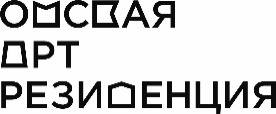 УСЛОВИЯ УЧАСТИЯ В КУЛЬТУРНО-ПРОСВЕТИТЕЛЬСКОМ ПРОЕКТЕ «ОБРАЗЫ ПОКРОВА»В выполненных работах должна быть отражена тема: "Человек и цифровое пространство"С глубокой древности числа играют важную и многогранную роль в жизни человека. Древние люди приписывали им особые, сверхъестественные свойства.
Сегодня цифровые технологии стремительно врываются в жизнь общества, оказывая активное влияние на социальные процессы, в том числе и религию. Конкурсантам предлагается эксперимент - увидеть христианство через призму "цифры", интерпретируя и актуализируя в материале, сохраняя христианские обычаи и традиции.Конкурсная работа включает:- 1 единичное изделие – платок в материале (квадратной формы размером 130х130 см);- разработка презентации или видео ролика, раскрывающих авторскую идею на основе собранного материала и творческого источника, соответствующего теме проекта (количество слайдов в презентации до 12 штук; продолжительность видео ролика до 1 минуты);- защиту проектов: презентация изделия на конкурсном дефиле и оценка членами жюри.Творческие источники по тематике проекта «Образы Покрова»: природные мотивы, иконопись, фрески, мозаика, зодчество, символы христианства и др. Важно создать творческие произведения тонко связывая окружающую жизнь, архитектуру, природу и дизайн. Материальная и духовная деятельность всегда выражается в тесном взаимодействии человека с природой.  Техника исполнения изделия включает все способы декорирования ткани (вышивка, батик, печать, фелтинг, плоскостная и объемная аппликация, авторские текстильные фактуры и полотна, смешанные техники).Единичное изделие будет демонстрироваться как самостоятельный объект в формате дефиле. Для демонстрации единичного изделия организаторы конкурса предоставляют коллекцию моделей женских платьев из льна по задуманной режиссуре показа проекта.По результатам организуется показ разработанных образов с музыкальным и художественным оформлением на культурных площадках для широкой зрительской аудитории.Единичное изделие (платок) участников конкурса по усмотрению организаторов остается во временном пользовании последних.Заявки для участия в культурно-просветительском проекте:- прием заявок на проект осуществляется до 17 ноября 2019 года;- желающие принять участие в проекте заполняют Заявку и направляют документы в оргкомитет по e-mail: omsk.art.residence@gmail.com;- заявки могут быть поданы автором, либо группой авторов;- ответственность за достоверность информации в заявке несут заявитель и авторы работы;- одна заявка заполняется на один проект;- не полностью заполненная Заявка не рассматривается организаторами и без предупреждения снимается с проекта;Участники, подавшие Заявки, но по каким-либо причинам не имеющие возможности участвовать в дефиле проекта, должны уведомить оргкомитет об отказе от участия в проекте.***Вся информационная поддержка фестиваля осуществляется по e-mail: omsk.art.residence@gmail.com.Образец заявки будет размещён в группе: https://vk.com/omsk.art.residence.